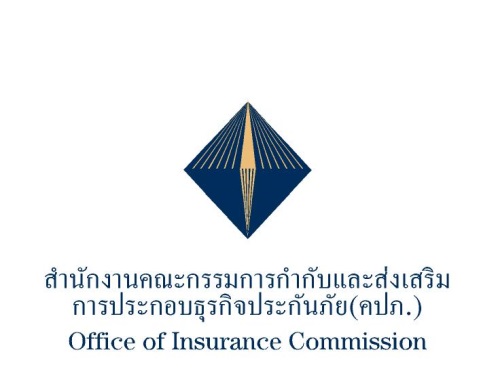 แบบแจ้งการแต่งตั้งหัวหน้าหน่วยงานบริหารความเสี่ยง	บริษัท					 				  ขอแจ้งการแต่งตั้งให้  (นาย/นาง/นางสาว) 						 โทรศัพท์			  อีเมล							 เป็นหัวหน้าหน่วยงานบริหารความเสี่ยง                มีผลตั้งแต่วันที่				 โดยได้แจ้งการแต่งตั้งบุคคลดังกล่าวให้คณะกรรมการบริษัท / คณะกรรมการบริหารความเสี่ยง รับทราบในการประชุมคณะกรรมการบริษัท / คณะกรรมการบริหารความเสี่ยง ครั้งที่ 			 เมื่อวันที่ 			โดยมีประวัติ ดังนี้1. ชื่อ – นามสกุล 										2. บริษัท 											3. ประวัติการศึกษา (เรียงลำดับจากระดับสูงสุด)  4. ประสบการณ์ในการทำงานในช่วง 5 ปีที่ผ่านมา (เรียงลำดับจากปัจจุบัน)	จึงเรียนมาเพื่อโปรดทราบ					        ขอแสดงความนับถือประทับตราบริษัท (ถ้ามี)		ลงชื่อ 					กรรมการ					       (                                            )	ลงชื่อ 					กรรมการ					       (                                            )หมายเหตุ- กรรมการที่ลงนามในแบบแจ้งการแต่งตั้งหัวหน้าหน่วยงานบริหารความเสี่ยง ต้องเป็นกรรมการผู้มีอำนาจลงนามผูกพันบริษัท หรือ  ผู้รับมอบอำนาจจากกรรมการดังกล่าว- กรณีที่บริษัทเป็นสาขาบริษัทประกันวินาศภัยต่างประเทศ ให้ผู้จัดการสาขา หรือผู้รับมอบอำนาจจากผู้จัดการสาขา เป็นผู้ลงนามในแบบแจ้งการแต่งตั้งหัวหน้าหน่วยงานบริหารความเสี่ยง- การเก็บรวบรวมข้อมูล ควบคุม ประมวลผลหรือการดำเนินการที่เกี่ยวข้องจะเป็นไปตามพระราชบัญญัติคุ้มครองข้อมูลส่วนบุคคล พ.ศ. 2562แบบแจ้งการสิ้นสุดการแต่งตั้งหัวหน้าหน่วยงานบริหารความเสี่ยง	บริษัท					 			 ขอแจ้งการสิ้นสุดการแต่งตั้ง     (นาย/นาง/นางสาว) 				           จากการเป็นหัวหน้าหน่วยงานบริหารความเสี่ยง     โดยให้มีผลตั้งแต่วันที่				           					          เนื่องจาก 																																																จึงเรียนมาเพื่อโปรดทราบ						      ขอแสดงความนับถือประทับตราบริษัท (ถ้ามี) 		ลงชื่อ 					กรรมการ					       (                                            )	ลงชื่อ 					กรรมการ					       (                                            )	หมายเหตุ- กรรมการที่ลงนามในแบบแจ้งการสิ้นสุดการแต่งตั้งหัวหน้าหน่วยงานบริหารความเสี่ยง ต้องเป็นกรรมการผู้มีอำนาจลงนามผูกพันบริษัท หรือผู้รับมอบอำนาจจากกรรมการดังกล่าว- กรณีที่บริษัทเป็นสาขาบริษัทประกันวินาศภัยต่างประเทศ ให้ผู้จัดการสาขา หรือผู้รับมอบอำนาจจากผู้จัดการสาขา เป็นผู้ลงนามในแบบแจ้งการสิ้นสุดการแต่งตั้งหัวหน้าหน่วยงานบริหารความเสี่ยงปีที่จบการศึกษาชื่อสถานศึกษาระดับการศึกษาสาขาวิชาปีบริษัทตำแหน่งลักษณะงาน